                                       	       Д О В І Д К А		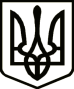 	    У К Р А Ї Н А                          Виконавчий комітет	Видана________________________________                       Сновської міської ради                  __________________________________                        Чернігівської області                  ___________________________________                 “____” ___________201    р.                в тому, що він (вона) зареєстрований (а)                             №__________                            у м. Сновськ Чернігівської області по                  вул. пров.____________________________будинок №_______кв. № _______                 з  «____» _________________     _____р.                  Довідка видана для пред’явлення _____________________________________                                      Довідку видав _______________________                                      Секретар міської ради_________________